Mairie de Plomeur – Ti-Kêr Ploveur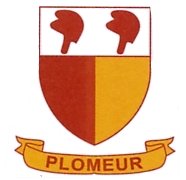 1, place de La Mairie – 1, plasenn an Ti-Kêr29120 Plomeur - Ploveur : 02 98 82 04 65   -    : 02 98 82 06 00 : mairie.plomeur@wanadoo.fr – Site Internet : www.plomeur.com______________________________________________________________________________________________FICHE DE RENSEIGNEMENTS - Année scolaire 2020/2021Restaurant scolaire municipal et garderie périscolaireUne fiche par famille. A remettre à la mairie.Enfant :Enfant :Enfant :(^) joindre un certificat médical et prendre contact avec les responsables du restaurant scolaire et de la garderie périscolaire.…/…J’atteste sur l’honneur l’exactitude des informations susvisées et reconnais avoir pris connaissance du règlement intérieur. Fait à ………………………………………………, le……………………………………………….Signature des parents : ajouter la mention manuscrite « lu et approuvé – bon pour accord »Date : 		SignatureMAIRIE DE PLOMEUR1, place de la mairie – BP 1 – 29123 PlomeurTél. 02.98.82.04.65 – E. mail : mairie.plomeur@wanadoo.fr – www.plomeur.com____________________________________________________Notice d’information : *La fiche de renseignements relative à l’inscription de vos enfants aux établissements scolaires, et aux divers services proposés par la commune est un traitement de données personnelles géré par la ville de Plomeur en sa qualité de responsable de traitement. Les informations personnelles collectées vous concernant nous permettent d’assurer la gestion de l’ensemble des services en matière d’affaires scolaires, périscolaires, extrascolaires et de la petite enfance. Les finalités sont notamment les inscriptions, le suivi et la facturation desdits services. Elles sont enregistrées et transmises aux services de la collectivité territoriale en charge de leur traitement, dans la limite de leurs attributions respectives ; les services de l’éducation nationale chargés de la circonscription concernée ; le Conseil départemental et les agents disposants de compétences déléguées en la matière. Ces informations sont obligatoires et nécessaires à la commune pour l’exercice de ses missions d’intérêt public. Les données personnelles sont conservées et traitées en base active pour la seule durée nécessaire à la réalisation de la finalité poursuivie, puis elles seront versées en archives intermédiaires pour une durée n'excédant pas celle nécessaire aux finalités pour lesquelles elles seront conservées. Vous avez le droit d’accéder à vos informations personnelles, de les faire rectifier ou demander leur effacement. Vous pouvez également demander la limitation de vos données et/ou vous opposer au traitement de vos données pour des raisons tenant à votre situation particulière. Pour exercer vos droits, vous pouvez adresser votre demande accompagnée d’un justificatif d’identité à notre délégué à la protection des données à l’adresse suivante : protection.donnees@cdg29.bzh ou le délégué à la protection des données, Centre de Gestion de la Fonction Publique Territoriale du Finistère, 7 Boulevard du Finistère, 29000 Quimper. Si vous estimez, après nous avoir contactés, que vos droits Informatique et Libertés ne sont pas respectés, vous pouvez adresser une réclamation à la CNIL.Nom* :Prénom* :Date de naissance* :Classe et établissement fréquentés* :Allergie ou régime particulier ^: Nom* :Prénom* :Date de naissance* :Classe et établissement fréquentés* :Allergie ou régime particulier ^: Nom* :Prénom* :Date de naissance* :Classe et établissement fréquentés* :Allergie ou régime particulier ^: Représentant légal 1Représentant légal 2Nom d’usage* :Prénom* :Qualité (père, mère, tuteur) :Adresse* :Téléphone fixe/portable* :Téléphone professionnel : Courriel : Nom d’usage* :Prénom* :Qualité (père, mère, tuteur) :Adresse* :Téléphone fixe/portable* :Téléphone professionnel : Courriel :Personnes autorisées à prendre en charge l’enfant (en dehors des parents)Personnes autorisées à prendre en charge l’enfant (en dehors des parents)Personne 1 : Nom* :Prénom* :Téléphone fixe/portable* :Lien avec l’enfant : AmiAssistante maternelleGrands parentsAutres, précisez :Personne 2 :Nom* :Prénom* :Téléphone fixe/portable* :Lien avec l’enfant : AmiAssistante maternelleGrands parentsAutres, précisez :L’enfant est-il autorisé à quitter seul la garderie périscolaire ?   OUI	NONSi oui, à partir de quelle heure ? ………………………………Droit à l’imageJ’accepte que mon enfant soit photographié ou filmé dans le cadre des activités dans le cadre des activités et j’autorise la collectivité à utiliser ces images pour illustrer des supports d’information ou de communication (brochures, site internet).Je refuse que mon enfant soit photographié, filmé ou enregistré